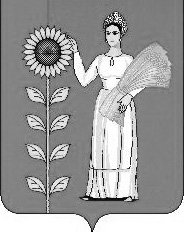 СОВЕТ ДЕПУТАТОВСЕЛЬСКОГО ПОСЕЛЕНИЯ ВЕРХНЕМАТРЕНСКИЙ СЕЛЬСОВЕТДобринского муниципального района Липецкой областиРоссийской Федерации44-я сессия VI-го созываРЕШЕНИЕ22.12.2023 г.            с. Верхняя Матренка                № 159-рсО бюджете сельского поселения Верхнематренский сельсовет Добринского муниципального района Липецкой области Российской Федерации на 2024 год и на плановый период 2025 и 2026 годовРассмотрев представленный администрацией сельского поселения Верхнематренский сельсовет проект решения «О бюджете сельского поселения Верхнематренский сельсовет Добринского муниципального района Липецкой области Российской Федерации на 2024 год и на плановый период 2025 и 2026 годов»,  руководствуясь Положением «О бюджетном процессе сельского поселения Верхнематренский сельсовет», принятое решением Совета депутатов сельского поселения Верхнематренский сельсовет ,  Уставом сельского поселения Верхнематренский сельсовет, учитывая решения постоянных комиссий, Совет депутатов сельского поселения Верхнематренский сельсоветРЕШИЛ:1.Принять бюджет сельского поселения Верхнематренский сельсовет Добринского муниципального района Липецкой области Российской Федерации на 2024 год и на плановый период 2025 и 2026 годов (прилагается).2.Направить указанный нормативный правовой акт главе сельского поселения для подписания и официального обнародования.3.Настоящее решение вступает в силу с 1 января 2024г.Председатель Совета депутатов сельского поселенияВерхнематренский сельсовет                                                    Л.И.БеляеваПринят решением  Совета депутаовсельского поселенияВерхнематренский сельсоветДобринского муниципального районаЛипецкой области Российской Федерации№ 159-рс от 22.12.2023 годаБюджет сельского поселения Верхнематренский сельсовет Добринского муниципального района Липецкой области Российской Федерации на 2024 год и на плановый период 2025 и 2026 годовСтатья 1. Основные характеристики бюджета сельского поселения на 2024 год и на плановый период 2025 и 2026 годов1. Утвердить основные характеристики бюджета сельского поселения на 2024 год:1) общий объем доходов бюджета сельского поселения в сумме 7 417 963,15 рублей, в том числе безвозмездные поступления в сумме 4 133 963,15 рублей;2) общий объем расходов бюджета сельского поселения в сумме 7 417 963,15 рублей.2. Утвердить основные характеристики бюджета сельского поселения на плановый период 2025  и 2026 годов:1) общий объем доходов бюджета сельского поселения на 2025 год в сумме 3 514 032,29 рублей, в том числе безвозмездные поступления в сумме 158 032,29  рублей и на 2026 год в сумме 3 595 596,91 рублей, в том числе безвозмездные поступления в сумме 173 596,91 рублей;2) общий объем расходов бюджета сельского поселения  на 2025 год в сумме 3 514 032,29 рублей, в том числе условно утвержденные расходы в сумме 85 000,00 рублей и на 2026 год в сумме 3 595 596,91 рублей, в том числе условно утвержденные расходы в сумме 172 000,00 рублей. Статья 2. Доходы  бюджета  сельского поселения на 2024 год и на плановый период 2025 и 2026 годов1. Утвердить объем плановых назначений  бюджета сельского поселения по видам доходов на 2024 год и на плановый период 2025 и 2026 годов согласно приложению 1 к настоящему  решению.2. Утвердить объем безвозмездных поступлений в доходы бюджета сельского поселения на 2024 год в сумме  4 133 963,15 рублей, на 2025 год в сумме 158 032,29 рублей и на 2026 год в сумме  173 596,91 рублей. 3. Утвердить объем межбюджетных трансфертов, предусмотренных к получению из областного бюджета на 2024 год в сумме 3 224 367,15 рублей, на 2025 год в сумме 158 032,29 рублей и на 2026 год в сумме 173 596,91 рублей согласно приложению 2 к настоящему решению.4. Утвердить объем межбюджетных трансфертов, предусмотренных к получению из районного бюджета на 2024 год в сумме 909 596,00 рублей согласно приложению 3 к настоящему решению.Статья 3. Бюджетные ассигнования бюджета сельского поселения на 2024 год и на плановый период 2025 и 2026 годов1. Утвердить распределение бюджетных ассигнований сельского поселения по разделам и подразделам классификации расходов бюджетов Российской Федерации на 2024 год и на плановый период 2025 и 2026 годов согласно приложению 4  к настоящему  решению.2.Утвердить ведомственную структуру расходов бюджета сельского поселения на 2024 год и на плановый период 2025 и 2026 годов согласно приложению 5 к настоящему решению.3. Утвердить распределение расходов бюджета сельского поселения по разделам, подразделам, целевым статьям (муниципальным программам и непрограммным направлениям деятельности), группам видов расходов классификации расходов бюджетов Российской Федерации на 2024 год и на плановый период 2025 и 2026 годов согласно приложению 6 к настоящему  решению.4. Утвердить распределение бюджетных ассигнований по целевым статьям (муниципальным программам сельского поселения и непрограммным  направлениям деятельности), группам видов расходов, разделам, подразделам классификации расходов бюджетов Российской Федерации на 2024 год и на плановый период 2025 и 2026 годов согласно приложению 7 к настоящему решению.5. Утвердить объем бюджетных ассигнований Дорожного фонда на 2024 год в сумме    909 596,00  рублей.6. Утвердить объем межбюджетных трансфертов, передаваемых бюджету муниципального района из бюджета сельского поселения на осуществление части полномочий по решению вопросов местного значения на 2024 год в сумме 1 899 584,00 рублей , на 2025 год в сумме 464 980,00 рублей и на 2026 год в сумме 464 980,00 рублей согласно приложению 8 к настоящему решению.Статья 4. Муниципальные внутренние заимствования, муниципальный внутренний долг и предоставление муниципальных гарантий  сельского поселения1. Утвердить верхний предел муниципального  внутреннего долга сельского поселения на 1 января 2025 года в сумме 0,00 рублей, в том числе верхний предел долга по муниципальным гарантиям  сельского поселения в сумме 0,00 рублей.2. Утвердить верхний предел муниципального  внутреннего долга сельского поселения на 1 января 2026 года в сумме 0,00 рублей, в том числе верхний предел долга по муниципальным гарантиям  сельского поселения в сумме 0,00 рублей. 3.Утвердить верхний предел муниципального  внутреннего долга сельского поселения на 1 января 2027 года в сумме 0,00 рублей, в том числе верхний предел долга по муниципальным гарантиям  сельского поселения в сумме 0,00 рублей.Статья 5. Особенности исполнения бюджета сельского поселения 1. Установить перечень расходов бюджета сельского поселения, подлежащих финансированию в первоочередном порядке: заработная плата и начисления на нее, оплата коммунальных  услуг, безвозмездные перечисления бюджету Добринского муниципального района.2. Осуществлять доведение лимитов бюджетных обязательств до главных распорядителей средств бюджета сельского поселения по расходам, указанным в части 1 настоящей статьи. По остальным расходам доведение лимитов бюджетных обязательств,  производить с учетом ожидаемого исполнения бюджета сельского поселения.3. Установить в соответствии с частью 3 статьи 217 Бюджетного кодекса Российской Федерации, что основанием для внесения  изменений в показатели сводной бюджетной росписи сельского поселения, связанные с особенностями исполнения бюджета сельского поселения и (или) перераспределения бюджетных ассигнований между главными распорядителями средств бюджета сельского поселения без внесения изменений в настоящее решение является:- передача полномочий по финансированию отдельных учреждений, мероприятий или расходов;- уточнение межбюджетных трансфертов из федерального, областного и районного бюджетов;- перераспределение бюджетных ассигнований, предусмотренных главным распорядителям средств бюджета поселения, в пределах общего объема бюджетных ассигнований на реализацию муниципальной программы в целях софинансирования субсидий и иных межбюджетных трансфертов из федерального и областного бюджетов;- перераспределение бюджетных ассигнований, предусмотренных на выполнение условий софинансирования по реализации национальных проектов между главными распорядителями средств бюджета поселения, разделами, подразделами, целевыми статьями и видами расходов классификации расходов бюджетов.4. Установить, что в соответствии со статьей 242.26 Бюджетного кодекса Российской Федерации казначейскому сопровождению подлежат:- авансовые платежи по муниципальным контрактам, источником финансового обеспечения которых являются предоставляемые из бюджета сельского поселения средства (за исключением средств, указанных в  Федеральном законе "О федеральном бюджете на 2024 год и на плановый период 2025 и 2026 годов"), заключаемым на сумму 100 000 000,00 руб. и более, предметом которых является капитальный ремонт, реконструкция и строительство, а также авансовые платежи по контрактам (договорам) о поставке товаров, выполнении работ, оказании услуг, заключаемым на сумму более 5 000 000,00 руб. исполнителями и соисполнителями в рамках исполнения указанных муниципальных контрактов;- авансовые платежи по контрактам (договорам), источником финансового обеспечения которых являются субсидии, предоставляемые в соответствии с абзацем вторым пункта 1 статьи 78.1 Бюджетного кодекса Российской Федерации, заключаемым для обеспечения муниципальных нужд бюджетными и автономными учреждениями сельского поселения, лицевые счета которым открыты в администрации сельского поселения, на сумму 100 000 000,00 руб. и более, предметом которых является капитальный ремонт, реконструкция и строительство, а также авансовые платежи по контрактам (договорам) о поставке товаров, выполнении работ, оказании услуг, заключаемым на сумму более 5 000 000,00 руб. исполнителями и соисполнителями в рамках исполнения указанных контрактов (договоров);- расчеты по муниципальным контрактам, расчеты по контрактам (договорам), заключаемым муниципальными бюджетными и автономными учреждениями, источником финансового обеспечения которых являются межбюджетные трансферты, имеющие целевое назначение, предоставляемые из  бюджета сельского поселения (за исключением средств, указанных в Федеральном законе "О федеральном бюджете на 2024 год и на плановый период 2025 и 2026 годов"), заключаемые на сумму 100 000 000,00 руб. и более, предметом которых является капитальный ремонт, реконструкция и строительство, а также расчеты по муниципальным контрактам (контрактам, договорам) о поставке товаров, выполнении работ, оказании услуг, заключаемым на сумму более 5 000 000,00 руб. исполнителями и соисполнителями в рамках исполнения указанных муниципальных контрактов (контрактов, договоров).5. Бюджетные ассигнования на исполнение публичных нормативных обязательств в бюджете на 2024 год не предусмотрены.Статья 6. Вступление в силу настоящего решенияНастоящее решение вступает в силу с 1 января 2024 года.Глава сельского поселения Верхнематренский сельсовет                                                        Н.В.ЖаворонковаПриложение № 2                                                                                                                                                       к  бюджету  сельского поселенияВерхнематренский сельсовет Добринского муниципального района Липецкой областиРоссийской Федерации на 2024 годи плановый период 2025 и 2026 годовОбъем межбюджетных трансфертов, предусмотренных к получениюиз областного бюджета на 2024 год и на  плановый период 2025 и 2026 годов    			                                                                                                                      руб.Приложение № 3                                                                                                                                                      к  бюджету  сельского поселенияВерхнематренский сельсовет Добринского муниципального района Липецкой областиРоссийской Федерации на 2024 годи плановый период 2025 и  2026 годовОбъем межбюджетных трансфертов, предусмотренных к получениюиз районного бюджета на 2024 год                                                                                                                                                       руб.Приложение № 4                                                                                                                                                      к бюджету  сельского поселенияВерхнематренский сельсовет Добринского муниципального района Липецкой областиРоссийской Федерации на 2024 годи плановый период 2025 и 2026 годовРаспределение бюджетных ассигнований сельского поселенияпо разделам и подразделам  классификации расходов бюджетов                                                 Российской   Федерации  на 2024 год и на  плановый период 2025 и 2026 годов							                                                               руб.		                Приложение № 5                                                                                                                                                       к  бюджету  сельского поселенияВерхнематренский сельсовет Добринского муниципального района Липецкой областиРоссийской Федерации на 2024 годи плановый период 2025 и 2026 годов                                                                            ВЕДОМСТВЕННАЯ   СТРУКТУРА  	       расходов бюджета сельского поселения на 2024 год и на  плановый период                        2025 и 2026 годов						                                                руб.			Приложение № 6                                                                                                                                                      к   бюджету  сельского поселенияВерхнематренский сельсовет Добринского муниципального района Липецкой областиРоссийской Федерации на 2024 годи плановый период 2025 и 2026 годов.Распределение  расходов бюджета сельского поселения  по разделам, подразделам, целевым статьям (муниципальным программам и непрограммным направлениям деятельности), группам видов расходов классификации расходов бюджетов Российской Федерации на  2024 год и на  плановый период 2025 и 2026 годов								               руб.                                                                                                                                                      Приложение 8Верхнематренский сельсовет Добринского муниципального района Липецкой областиРоссийской Федерации на 2024 годи плановый период 2025 и 2026 годовОбъем межбюджетных трансфертов,  передаваемых бюджетумуниципального района из бюджета сельского поселенияна осуществление части полномочий по решениювопросов местного значения на 2024 год и на плановый период 2025 и 2026 годов			     руб.                                                                                        Приложение 1  к  бюджету  сельского поселенияВерхнематренский сельсовет Добринского муниципального района Липецкой областиРоссийской Федерации на 2024 годи плановый период 2025 и 2026 годов.                                                                                  Приложение 1  к  бюджету  сельского поселенияВерхнематренский сельсовет Добринского муниципального района Липецкой областиРоссийской Федерации на 2024 годи плановый период 2025 и 2026 годов.                                                                                  Приложение 1  к  бюджету  сельского поселенияВерхнематренский сельсовет Добринского муниципального района Липецкой областиРоссийской Федерации на 2024 годи плановый период 2025 и 2026 годов.                                                                                  Приложение 1  к  бюджету  сельского поселенияВерхнематренский сельсовет Добринского муниципального района Липецкой областиРоссийской Федерации на 2024 годи плановый период 2025 и 2026 годов.Объем плановых назначений  бюджета сельского поселения по видам доходов                                                                                                                         на 2024 год и на плановый период 2025 и 2026 годовОбъем плановых назначений  бюджета сельского поселения по видам доходов                                                                                                                         на 2024 год и на плановый период 2025 и 2026 годовОбъем плановых назначений  бюджета сельского поселения по видам доходов                                                                                                                         на 2024 год и на плановый период 2025 и 2026 годовОбъем плановых назначений  бюджета сельского поселения по видам доходов                                                                                                                         на 2024 год и на плановый период 2025 и 2026 годовОбъем плановых назначений  бюджета сельского поселения по видам доходов                                                                                                                         на 2024 год и на плановый период 2025 и 2026 годовОбъем плановых назначений  бюджета сельского поселения по видам доходов                                                                                                                         на 2024 год и на плановый период 2025 и 2026 годовОбъем плановых назначений  бюджета сельского поселения по видам доходов                                                                                                                         на 2024 год и на плановый период 2025 и 2026 годовОбъем плановых назначений  бюджета сельского поселения по видам доходов                                                                                                                         на 2024 год и на плановый период 2025 и 2026 годов(в рублях)(в рублях)Код бюджетной классификацииКод бюджетной классификацииКод бюджетной классификацииНаименование показателейНаименование показателей2024 год        2025 год2026 годНалоговые доходыНалоговые доходы3 284 000,003 356 000,003 422 000,00000101 02000 00 0000 110000101 02000 00 0000 110000101 02000 00 0000 110Налог на доходы с физических лицНалог на доходы с физических лиц945 000,00985 000,001 020 000,00000105 01000 00 0000 110000105 01000 00 0000 110000105 01000 00 0000 110Налог, взимаемый в связи с применением упрощенной системы налогообложенияНалог, взимаемый в связи с применением упрощенной системы налогообложения900 000,00930 000,00960 000,00000106 01000 00 0000 110000106 01000 00 0000 110000106 01000 00 0000 110Налог на имущество физических лицНалог на имущество физических лиц240 000,00240 000,00240 000,00000106 06000 00 0000 110000106 06000 00 0000 110000106 06000 00 0000 110Земельный налогЗемельный налог1 199 000,001 201 000,001 202 000,000001 00 00000 00 0000 0000001 00 00000 00 0000 0000001 00 00000 00 0000 000Итого собственных доходовИтого собственных доходов3 284 000,003 356 000,003 422 000,000002 00 00000 00 0000 0000002 00 00000 00 0000 0000002 00 00000 00 0000 000Безвозмездные поступленияБезвозмездные поступления      4 133 963,15158 032,29173 596,91ВСЕГО ДОХОДОВВСЕГО ДОХОДОВ7 417 963,153 514 032,293 595 596,912024 год2025 год2026 годДотации бюджетам сельских поселений  на поддержку мер по обеспечению сбалансированности  бюджетов3 078 232,000,000,00Субвенции бюджетам сельских поселений на осуществление  первичного воинского учета органами местного самоуправления поселений, муниципальных и городских округов135 500,00147 500,00163 100,00Субсидии на реализацию мероприятий по совершенствованию муниципального управления10 635,1510 532,2910 496,91ВСЕГО3 224 367,15158 032,29173 596,91СуммаМежбюджетные трансферты на выполнение полномочий по содержанию автомобильных дорог общего пользования местного значения в границах поселений909 596,00ВСЕГО909 596,00НаименованиеРазделПодраздел2024 год2025 год2026 годВсего7 417 963,153 514 032,29 3 595 596,91Общегосударственные вопросы01003 586 382,15 2 775 171,002 800 171,00Функционирование высшего должностного  лица субъекта Российской Федерации и муниципального образования01021 047 012,001 058 792,001 058 792,00Функционирование Правительства Российской Федерации, высших исполнительных органов субъектов Российской Федерации, местных администраций01042 375 510,151 554 399,001 579 399,00Обеспечение деятельности финансовых, налоговых и таможенных органов и органов финансового(финансово-бюджетного) надзора0106142 860,00140 980,00140 980,00Другие общегосударственные вопросы011321 000,0021 000,0021 000,00Национальная оборона0200135 500,00147 500,00163 100,00Мобилизационная  и вневойсковая подготовка0203135 500,00147 500,00163 100,00Национальная экономика0400909 596,000,000,00Дорожное хозяйство (дорожные фонды)0409909 596,000,000,00Жилищно-коммунальное хозяйство0500800 745,000,000,00Благоустройство0503800 745,000,000,00Культура , кинематография08001 752 724,00320 000,00320 000,00Культура 08011 752 724,00320 000,00320 000,00Социальная политика1000233 016,00186 361,29140 325,91Пенсионное обеспечение1001233 016,00186 361,29140 325,91Условно утвержденные расходы85 000,00172 000,00Условно утвержденные расходы85 000,00172 000,00НаименованиеГлавныйраспорядительРазделПодразделЦелевая статьяВид расходов2024 год2025 год2026 годАдминистрация сельского поселения Верхнематренский сельсовет Добринского муниципального района Липецкой области Российской Федерации , всего9037 417 963,153 514 032,293 595 596,91Общегосударственные расходы903013 586 382,152 775 171,002 800 171,00Функционирование высшего должностного лица субъекта Российской Федерации и муниципального образования90301021 047 012,001 058 792,001 058 792,00Непрограммные  расходы бюджета сельского поселения903010299 0 00 000001 047 012,001 058 792,001 058 792,00Обеспечение деятельности органов местного самоуправления сельского поселения903010299 1 00 000001 047 012,001 058 792,001 058 792,00Обеспечение деятельности главы местной администрации (исполнительно-распорядительного органа муниципального образования) 903010299 1 00 000501 047 012,001 058 792,001 058 792,00Расходы на выплаты персоналу в целях обеспечения выполнения функций государственными (муниципальными) органами, казенными учреждениями, органами управления государственными внебюджетными фондами903010299 1 00 000501001 047 012,001 058 792,001 058 792,00Функционирование Правительства Российской Федерации, высших исполнительных органов субъектов Российской Федерации, местных администраций90301042 375 510,151 554 399,001 579 399,00Непрограммные расходы бюджета сельского поселения903010499 0 00 000002 375 510,151 554 399,001 579 399,00Иные непрограммные мероприятия 903010499 9 00 000002 375 510,151 554 399,001 579 399,00Расходы на выплаты по оплате труда работников органов местного самоуправления 9030104999 00 0001102 024 142,001 554 399,001 579 399,00Расходы на выплаты персоналу в целях обеспечения выполнения функций государственными (муниципальными) органами, казенными учреждениями, органами управления государственными внебюджетными фондами903010499 9 00 001101002 024 142,001 554 399,001 579 399,00Расходы на обеспечение функций органов местного самоуправления (за исключением расходов на выплаты по оплате труда работников указанных органов)903010499 9 00 00120351 368,150,000,00Закупка товаров, работ и услуг для  обеспечения государственных (муниципальных) нужд 903010499 9 00 00120200310 568,150,000,00Иные бюджетные ассигнования903010499 9 00 0012080040 800,000,000,00Обеспечение деятельности финансовых, налоговых и таможенных органов и органов финансового (финансово- бюджетного) надзора  9030106142 860,00140 980,00140 980,00Непрограммные расходы бюджета сельского поселения 903010699 0 00 00000142 860,00140 980,00140 980,00Иные непрограммные мероприятия 903010699 9 00 00000142 860,00140 980,00140 980,00Межбюджетные трансферты бюджету муниципального района из бюджета  сельского поселения на осуществление части полномочий по решению вопросов местного значения в соответствии с заключенным соглашением903010699 9 00 00130142 860,00140 980,00140 980,00Межбюджетные трансферты903010699 9 00 00130500142 860,00140 980,00140 980,00Другие общегосударственные вопросы903011321 000,0021 000,0021 000,00Муниципальная  программа сельского поселения «Устойчивое развитие территории сельского поселения Верхнематренский сельсовет на 2019-2026 годы»9030113010 00 0000017 000,0017 000,0017 000,00Подпрограмма «Обеспечение реализации муниципальной политики на территории сельского поселения Верхнематренский сельсовет»903011301 4 00 0000017 000,0017 000,0017 000,00Основное мероприятие «Приобретение услуг  по сопровождению сетевого программного обеспечения по электронному  ведению похозяйственного  учета»903011301 4 02 0000017 000,0017 000,0017 000,00Приобретение программного обеспечения по электронному ведению похозяйственного учета в поселении9030113014 02 S679017 000,0017 000,0017 000,00Закупка товаров, работ и услуг для  обеспечения государственных (муниципальных) нужд903011301 4 02 S679020017 000,0017 000,0017 000,00Непрограммные расходы бюджета сельского поселения903011399 0 00 000004 000,004 000,004 000,00Иные непрограммные мероприятия903011399 9 00 000004 000,004 000,004 000,00Межбюджетные трансферты бюджету муниципального района на осуществление полномочий в части закупок товаров,работ,услуг конкурентными способами определения поставщиков (подрядчиков, исполнителей) в соответствии с заключенным соглашением903011399 9 00 071004 000,004 000,004 000,00Межбюджетные трансферты903011399 9 00 07100 5004 000,004 000,004 000,00Национальная оборона90302135 500,00147 500,00163 100,00Мобилизационная и вневойсковая подготовка9030203135 500,00147 500,00163 100,00Непрограммные расходы бюджета сельского поселения903020399 0 00 00000135 500,00147 500,00163 100,00Иные непрограммные мероприятия 903020399 9 00 00000135 500,00147 500,00163 100,00Осуществление первичного воинского учета на территориях, где отсутствуют военные комиссариаты 903020399 9 00 51180135 500,00147 500,00163 100,00Расходы на выплату персоналу в целях обеспечения выполнения функций государственными (муниципальными) органами, казенными учреждениями, органами управления государственными внебюджетными фондами903020399 9 00 51180100123 600,00135 600,00151 200,00Закупка товаров, работ и услуг для  обеспечения государственных (муниципальных) нужд903020399 9 00 5118020011 900,0011 900,0011 900,00Национальная экономика90304909 596,000,000,00Дорожное хозяйство (дорожные фонды)9030409909 596,000,000,00Муниципальная программа сельского поселения «Устойчивое развитие территории сельского поселения Верхнематренский сельсовет на 2019-2026 годы»903040901 0 00 00000909 596,000,000,00Подпрограмма «Обеспечение населения качественной, развитой инфраструктурой и повышения уровня благоустройства территории сельского поселения Верхнематренский сельсовет»903040901 1 00 00000909 596,000,000,00Основное мероприятие «Содержание инженерной инфраструктуры сельского поселения Верхнематренский сельсовет »903040901 1 01 00000909 596,000,000,00Расходы на содержание дорог903040901 1 01 41100909 596,000,000,00Закупка товаров, работ и услуг для  обеспечения государственных (муниципальных) нужд903040901 1 01 41100200909 596,000,000,00Жилищно-коммунальное хозяйство90305800 745,000,000,00Благоустройство9030503800 745,000,000,00Муниципальная программа сельского поселения "Устойчивое развитие территорий сельского поселения Верхнематренский  сельсовет  на  2019-2026 годы""903050301 0 00 00000800 745,000,000,00Подпрограмма "Обеспечение  населения  качественной, развитой  инфраструктурой  и  повышение  уровня  благоустройства  территории  сельского  поселения  Верхнематренский  сельсовет"903050301 1 00 00000800 745,000,000,00Основное мероприятие «Текущие расходы на содержание, реконструкцию и поддержание в рабочем состоянии системы уличного освещения сельского поселения»903050301 1 02 00000570 000,000,000,00Расходы на уличное освещение 903050301 1 02 20010570 000,000,000,00Закупка товаров, работ и услуг для обеспечения государственных (муниципальных) нужд903050301 1 02 20010200570 000,000,000,00Основное мероприятие «Прочие мероприятия по благоустройству  сельского поселения»903050301 1 06 00000230 745,000,000,00Реализация направления расходов основного мероприятия «Прочие мероприятия по благоустройству сельского поселения»903050301 1 06 99999230 745,000,000,00Закупка товаров, работ и услуг для обеспечения государственных (муниципальных) нужд903050301 1 06 99999200230 745,000,000,00Культура, кинематография903081 752 724,00320 000,00320 000,00Культура90308011 752 724,00320 000,00320 000,00Муниципальная программа сельского поселения "Устойчивое развитие территорий сельского поселения Верхнематренский  сельсовет  на  2019-2026 годы""903080101 0 00 000001 752 724,00320 000,00320 000,00Подпрограмма «Развитие социальной сферы на территории сельского поселения Верхнематренский сельсовет»903080101 2 00 000001 752 724,00320 000,00320 000,00Основное мероприятие «Создание условий и проведение мероприятий, направленных на развитие культуры сельского поселения»903080101 2 02 000001 752 724,00320 000,00320 000,00Межбюджетные трансферты бюджету муниципального района на осуществление полномочий в части создания условий для организации досуга и обеспечения жителей поселений услугами организаций культуры в соответствии с заключенным соглашением903080101 2 02 091001 752 724,00320 000,00320 000,00Межбюджетные трансферты903080101 2 02 091005001 752 724,00320 000,00320 000,00Социальная политика90310233 016,00186 361,29140 325,91Пенсионное обеспечение9031001233 016,00186 361,29140 325,91Муниципальная программа сельского поселения "Устойчивое развитие территорий сельского поселения Верхнематренский  сельсовет  на  2019-2026 годы""903100101 0 00 00000233 016,00186 361,29140 325,91Подпрограмма «Обеспечение реализации муниципальной политики на территории сельского поселения Верхнематренский сельсовет»903100101 4 00 00000233 016,00186 361,29140 325,91Основное мероприятие «Пенсионное обеспечение муниципальных служащих поселения»903100101 4 04 00000233 016,00186 361,29140 325,91 Доплата к пенсии муниципальным служащим903100101 4 04 20370233 016,00186 361,29140 325,91Социальное обеспечение и иные выплаты населению903100101 4 04 20370300233 016,00186 361,29140 325,91Условно утвержденные расходы85 000,00172 000,00Условно утвержденные расходы85 000,00172 000,00Непрограммные расходы бюджета сельского поселения85 000,00172 000,00Иные непрограммные мероприятия 85 000,00172 000,00Условно утвержденные расходы85 000,00172 000,00Иные бюджетные ассигнования 85 000,00172 000,00НаименованиеРазделПодразделЦелевая статьяВид расходов2024 год2025 год2026 годАдминистрация сельского поселения Верхнематренский сельсовет Добринского муниципального района Липецкой области Российской Федерации , всего7 417 963,153 514 032,293 595 596,91Общегосударственные расходы013 586 382,152 775 171,002 800 171,00Функционирование высшего должностного лица субъекта Российской Федерации и муниципального образования01021 047 012,001 058 792,001 058 792,00Непрограммные  расходы бюджета сельского поселения010299 0 00 000001 047 012,001 058 792,001 058 792,00Обеспечение деятельности органов местного самоуправления сельского поселения010299 1 00 000001 047 012,001 058 792,001 058 792,00Обеспечение деятельности главы местной администрации (исполнительно-распорядительного органа муниципального образования) 010299 1 00 000501 047 012,001 058 792,001 058 792,00Расходы на выплаты персоналу в целях обеспечения выполнения функций государственными (муниципальными) органами, казенными учреждениями, органами управления государственными внебюджетными фондами010299 1 00 000501001 047 012,001 058 792,001 058 792,00Функционирование Правительства Российской Федерации, высших исполнительных органов субъектов Российской Федерации, местных администраций01042 375 510,151 554 399,001 579 399,00Непрограммные расходы бюджета сельского поселения010499 0 00 000002 375 510,151 554 399,001 579 399,00Иные непрограммные мероприятия 010499 9 00 000002 375 510,151 554 399,001 579 399,00Расходы на выплаты по оплате труда работников органов местного самоуправления 0104999 00 0001102 024 142,001 554 399,001 579 399,00Расходы на выплаты персоналу в целях обеспечения выполнения функций государственными (муниципальными) органами, казенными учреждениями, органами управления государственными внебюджетными фондами010499 9 00 001101002 024 142,001 554 399,001 579 399,00Расходы на обеспечение функций органов местного самоуправления (за исключением расходов на выплаты по оплате труда работников указанных органов)010499 9 00 00120351 368,150,000,00Закупка товаров, работ и услуг для  обеспечения государственных (муниципальных) нужд 010499 9 00 00120200310 568,150,000,00Иные бюджетные ассигнования010499 9 00 0012080040 800,000,000,00Обеспечение деятельности финансовых, налоговых и таможенных органов и органов финансового (финансово- бюджетного) надзора0106142 860,00140 980,00140 980,00Непрограммные расходы бюджета сельского поселения 010699 0 00 00000142 860,00140 980,00140 980,00Иные непрограммные мероприятия 010699 9 00 00000142 860,00140 980,00140 980,00Межбюджетные трансферты бюджету муниципального района из бюджета  сельского поселения на осуществление части полномочий по решению вопросов местного значения в соответствии с заключенным соглашением010699 9 00 00130142 860,00140 980,00140 980,00Межбюджетные трансферты010699 9 00 00130500142 860,00140 980,00140 980,00Другие общегосударственные вопросы011321 000,0021 000,0021 000,00Муниципальная  программа сельского поселения «Устойчивое развитие территории сельского поселения Верхнематренский сельсовет на 2019-2026 годы»0113010 00 0000017 000,0017 000,0017 000,00Подпрограмма «Обеспечение реализации муниципальной политики на территории сельского поселения Верхнематренский сельсовет»011301 4 00 0000017 000,0017 000,0017 000,00Основное мероприятие «Приобретение услуг  по сопровождению сетевого программного обеспечения по электронному  ведению похозяйственного  учета»011301 4 02 0000017 000,0017 000,0017 000,00Приобретение программного обеспечения по электронному ведению похозяйственного учета в поселении0113014 02 S679017 000,0017 000,0017 000,00Закупка товаров, работ и услуг для  обеспечения государственных (муниципальных) нужд011301 4 02 S679020017 000,0017 000,0017 000,00Непрограммные расходы бюджета сельского поселения011399 0 00 000004 000,004 000,004 000,00Иные непрограммные мероприятия011399 9 00 000004 000,004 000,004 000,00Межбюджетные трансферты бюджету муниципального района на осуществление полномочий в части закупок товаров,работ,услуг конкурентными способами определения поставщиков (подрядчиков, исполнителей) в соответствии с заключенным соглашением011399 9 00 071004 000,004 000,004 000,00Межбюджетные трансферты011399 9 00 07100 5004 000,004 000,004 000,00Национальная оборона02135 500,00147 500,00163 100,00Мобилизационная и вневойсковая подготовка0203135 500,00147 500,00163 100,00Непрограммные расходы бюджета сельского поселения020399 0 00 00000135 500,00147 500,00163 100,00Иные непрограммные мероприятия 020399 9 00 00000135 500,00147 500,00163 100,00Осуществление первичного воинского учета на территориях, где отсутствуют военные комиссариаты 020399 9 00 51180135 500,00147 500,00163 100,00Расходы на выплату персоналу в целях обеспечения выполнения функций государственными (муниципальными) органами, казенными учреждениями, органами управления государственными внебюджетными фондами020399 9 00 51180100123 600,00135 600,00151 200,00Закупка товаров, работ и услуг для  обеспечения государственных (муниципальных) нужд020399 9 00 5118020011 900,0011 900,0011 900,00Национальная экономика04909 596,000,000,000Дорожное хозяйство (дорожные фонды)0409909 586,000,000,00Муниципальная программа сельского поселения «Устойчивое развитие территории сельского поселения Верхнематренский сельсовет на 2019-2026 годы»040901 0 00 00000909 596,000,000,00Подпрограмма «Обеспечение населения качественной, развитой инфраструктурой и повышения уровня благоустройства территории сельского поселения Верхнематренский сельсовет»040901 1 00 00000909 596,000,000,00Основное мероприятие «Содержание инженерной инфраструктуры сельского поселения Верхнематренский сельсовет »040901 1 01 00000909 596,000,000,00Расходы на содержание дорог040901 1 01 41100909 596,000,000,00Закупка товаров, работ и услуг для  обеспечения государственных (муниципальных) нужд040901 1 01 41100200909 596,000,000,00Жилищно-коммунальное хозяйство05800 745,000,000,00Благоустройство0503800 745,000,000,00Муниципальная программа сельского поселения "Устойчивое развитие территорий сельского поселения Верхнематренский  сельсовет  на  2019-2026 годы""050301 0 00 00000800 745,000,000,00Подпрограмма "Обеспечение  населения  качественной, развитой  инфраструктурой  и  повышение  уровня  благоустройства  территории  сельского  поселения  Верхнематренский  сельсовет"050301 1 00 00000800 745,000,000,00Основное мероприятие «Текущие расходы на содержание, реконструкцию и поддержание в рабочем состоянии системы уличного освещения сельского поселения»050301 1 02 00000570 000,000,000,00Расходы на уличное освещение 050301 1 02 20010570 000,00 0,000,00Закупка товаров, работ и услуг для обеспечения государственных (муниципальных) нужд050301 1 02 20010200570 000,000,000,00Основное мероприятие «Прочие мероприятия по благоустройству  сельского поселения»050301 1 06 00000230 745,000,000,00Реализация направления расходов основного мероприятия «Прочие мероприятия по благоустройству сельского поселения»050301 1 06 99999230 745,000,000,00Закупка товаров, работ и услуг для обеспечения государственных (муниципальных) нужд050301 1 06 99999200230 745,000,000,00Культура, кинематография081 752 724,00320 000,00320 000,00Культура08011 752 724,00320 000,00320 000,00Муниципальная программа сельского поселения "Устойчивое развитие территорий сельского поселения Верхнематренский  сельсовет  на  2019-2026 годы""080101 0 00 000001 752 724,00320 000,00320 000,00Подпрограмма «Развитие социальной сферы на территории сельского поселения Верхнематренский сельсовет»080101 2 00 000001 752 724,00320 000,00320 000,00Основное мероприятие «Создание условий и проведение мероприятий, направленных на развитие культуры сельского поселения»080101 2 02 000001 752 724,00320 000,00320 000,00Межбюджетные трансферты бюджету муниципального района на осуществление полномочий в части создания условий для организации досуга и обеспечения жителей поселений услугами организаций культуры в соответствии с заключенным соглашением080101 2 02 091001 752 724,00320 000,00320 000,00Межбюджетные трансферты080101 2 02 091005001 752 724,00320 000,00320 000,00Социальная политика10233 016,00186 361,29140 325,91Пенсионное обеспечение1001233 016,00186 361,29140 325,91Муниципальная программа сельского поселения "Устойчивое развитие территорий сельского поселения Верхнематренский  сельсовет  на  2019-2026 годы""100101 0 00 00000233 016,00186 361,29140 325,91Подпрограмма «Обеспечение реализации муниципальной политики на территории сельского поселения Верхнематренский сельсовет»100101 4 00 00000233 016,00186 361,29140 325,91Основное мероприятие «Пенсионное обеспечение муниципальных служащих поселения»100101 4 04 00000233 016,00186 361,29140 325,91 Доплата к пенсии муниципальным служащим100101 4 04 20370233 016,00186 361,29140 325,91Социальное обеспечение и иные выплаты населению100101 4 04 20370300233 016,00186 361,29140 325,91Условно утвержденные расходы85 000,00172 000,00Условно утвержденные расходы85 000,00172 000,00Непрограммные расходы бюджета сельского поселения85 000,00172 000,00Иные непрограммные мероприятия 85 000,00172 000,00Условно утвержденные расходы85 000,00172 000,00Иные бюджетные ассигнования 85 000,00172 000,00Приложение 7 
к   бюджету  сельского поселения
Верхнематренский сельсовет Добринского 
муниципального района Липецкой области
Российской Федерации на 2024 год
и плановый период 2025 и 2026 годов.Приложение 7 
к   бюджету  сельского поселения
Верхнематренский сельсовет Добринского 
муниципального района Липецкой области
Российской Федерации на 2024 год
и плановый период 2025 и 2026 годов.Приложение 7 
к   бюджету  сельского поселения
Верхнематренский сельсовет Добринского 
муниципального района Липецкой области
Российской Федерации на 2024 год
и плановый период 2025 и 2026 годов.Приложение 7 
к   бюджету  сельского поселения
Верхнематренский сельсовет Добринского 
муниципального района Липецкой области
Российской Федерации на 2024 год
и плановый период 2025 и 2026 годов.Приложение 7 
к   бюджету  сельского поселения
Верхнематренский сельсовет Добринского 
муниципального района Липецкой области
Российской Федерации на 2024 год
и плановый период 2025 и 2026 годов.Приложение 7 
к   бюджету  сельского поселения
Верхнематренский сельсовет Добринского 
муниципального района Липецкой области
Российской Федерации на 2024 год
и плановый период 2025 и 2026 годов.Приложение 7 
к   бюджету  сельского поселения
Верхнематренский сельсовет Добринского 
муниципального района Липецкой области
Российской Федерации на 2024 год
и плановый период 2025 и 2026 годов.Приложение 7 
к   бюджету  сельского поселения
Верхнематренский сельсовет Добринского 
муниципального района Липецкой области
Российской Федерации на 2024 год
и плановый период 2025 и 2026 годов.Приложение 7 
к   бюджету  сельского поселения
Верхнематренский сельсовет Добринского 
муниципального района Липецкой области
Российской Федерации на 2024 год
и плановый период 2025 и 2026 годов.Приложение 7 
к   бюджету  сельского поселения
Верхнематренский сельсовет Добринского 
муниципального района Липецкой области
Российской Федерации на 2024 год
и плановый период 2025 и 2026 годов.Приложение 7 
к   бюджету  сельского поселения
Верхнематренский сельсовет Добринского 
муниципального района Липецкой области
Российской Федерации на 2024 год
и плановый период 2025 и 2026 годов.Распределение бюджетных ассигнований по целевым статьям (муниципальным программам сельского поселения и непрограммным направлениям деятельности), группам видов расходов, разделам, подразделам классификации расходов бюджетов Российской Федерации на 2024 и плановый период 2025 и 2026 годовРаспределение бюджетных ассигнований по целевым статьям (муниципальным программам сельского поселения и непрограммным направлениям деятельности), группам видов расходов, разделам, подразделам классификации расходов бюджетов Российской Федерации на 2024 и плановый период 2025 и 2026 годовРаспределение бюджетных ассигнований по целевым статьям (муниципальным программам сельского поселения и непрограммным направлениям деятельности), группам видов расходов, разделам, подразделам классификации расходов бюджетов Российской Федерации на 2024 и плановый период 2025 и 2026 годовРаспределение бюджетных ассигнований по целевым статьям (муниципальным программам сельского поселения и непрограммным направлениям деятельности), группам видов расходов, разделам, подразделам классификации расходов бюджетов Российской Федерации на 2024 и плановый период 2025 и 2026 годовРаспределение бюджетных ассигнований по целевым статьям (муниципальным программам сельского поселения и непрограммным направлениям деятельности), группам видов расходов, разделам, подразделам классификации расходов бюджетов Российской Федерации на 2024 и плановый период 2025 и 2026 годовРаспределение бюджетных ассигнований по целевым статьям (муниципальным программам сельского поселения и непрограммным направлениям деятельности), группам видов расходов, разделам, подразделам классификации расходов бюджетов Российской Федерации на 2024 и плановый период 2025 и 2026 годовРаспределение бюджетных ассигнований по целевым статьям (муниципальным программам сельского поселения и непрограммным направлениям деятельности), группам видов расходов, разделам, подразделам классификации расходов бюджетов Российской Федерации на 2024 и плановый период 2025 и 2026 годовРаспределение бюджетных ассигнований по целевым статьям (муниципальным программам сельского поселения и непрограммным направлениям деятельности), группам видов расходов, разделам, подразделам классификации расходов бюджетов Российской Федерации на 2024 и плановый период 2025 и 2026 годовРаспределение бюджетных ассигнований по целевым статьям (муниципальным программам сельского поселения и непрограммным направлениям деятельности), группам видов расходов, разделам, подразделам классификации расходов бюджетов Российской Федерации на 2024 и плановый период 2025 и 2026 годовРаспределение бюджетных ассигнований по целевым статьям (муниципальным программам сельского поселения и непрограммным направлениям деятельности), группам видов расходов, разделам, подразделам классификации расходов бюджетов Российской Федерации на 2024 и плановый период 2025 и 2026 годовРаспределение бюджетных ассигнований по целевым статьям (муниципальным программам сельского поселения и непрограммным направлениям деятельности), группам видов расходов, разделам, подразделам классификации расходов бюджетов Российской Федерации на 2024 и плановый период 2025 и 2026 годовруб.руб.руб.руб.руб.руб.руб.руб.руб.руб.руб.НаименованиеЦелевая статьяЦелевая статьяЦелевая статьяЦелевая статьяВид расходаРазделПодраздел2024 год2025 год2026 годНаименованиеМППМпОМНаправлениеВид расходаРазделПодраздел2024 год2025 год2026 годМуниципальная  программа сельского поселения «Устойчивое развитие территории сельского поселения Верхнематренский сельсовет на 2019-2026 годы»013 713 081,00523 361,29477 325,91Подпрограмма «Обеспечение населения качественной, развитой инфраструктурой и повышения уровня благоустройства территории сельского поселения Верхнематренский сельсовет»0111 710 341,000,000,00Основное мероприятие «Содержание инженерной инфраструктуры сельского поселения Верхнематренский сельсовет »01101909 596,000,000,00Расходы на содержание дорог (Закупка товаров, работ и услуг для обеспечения государственных (муниципальных) нужд)01101411002000409909 596,000,000,00Основное мероприятие «Текущие расходы на содержание, реконструкцию и поддержание в рабочем состоянии системы уличного освещения сельского поселения»01102570 000,000,000,00Расходы на уличное освещение (Закупка товаров, работ и услуг для обеспечения государственных (муниципальных) нужд)01102200102000503570 000,000,000,00Основное мероприятие «Прочие мероприятия по благоустройству  сельского поселения»01106230 745,000,000,00Реализация направления расходов основного мероприятия «Прочие мероприятия по благоустройству сельского поселения» (Закупка товаров, работ и услуг для обеспечения государственных (муниципальных) нужд)01106999992000503230 745,000,000,00Подпрограмма «Развитие социальной сферы на территории сельского поселения Верхнематренский сельсовет»0121 752 724,00320 000,00320 000,00Основное мероприятие «Создание условий и проведение мероприятий, направленных на развитие культуры сельского поселения»012021 752 724,00320 000,00320 000,00Межбюджетные трансферты бюджету муниципального района на осуществление полномочий в части создания условий для организации досуга и обеспечения жителей поселений услугами организаций культуры в соответствии с заключенным соглашением  (Межбюджетные трансферты)012020910050008011 752 724,00320 000,00320 000,00Подпрограмма «Обеспечение реализации муниципальной политики на территории сельского поселения Верхнематренский сельсовет»014250 016,00203 361,29157 325,91Основное мероприятие «Приобретение услуг  по сопровождению сетевого программного обеспечения по электронному  ведению похозяйственного  учета»0140217 000,0017 000,0017 000,00Приобретение программного обеспечения по электронному ведению похозяйственного учета в поселении (Закупка товаров, работ и услуг для обеспечения государственных (муниципальных) нужд)01402S6790200011317 000,0017 000,0017 000,00Основное мероприятие «Пенсионное обеспечение муниципальных служащих поселения»01404233 016,00186 361,29140 325,91Доплата к пенсии муниципальным служащим  (Социальное обеспечение и иные выплаты населению)01404203703001001233 016,00186 361,29140 325,91Итого по Муниципальным программам3 713 081,00523 361,29477 325,91Непрограммные расходы бюджета сельского поселения993 704 882,152 990 671,003 118 271,00Обеспечение деятельности органов местного самоуправления сельского поселения9911 047 012,001 058 792,001 058 792,00Обеспечение деятельности главы местной администрации (исполнительно-распорядительного органа муниципального образования)  (Расходы на выплаты персоналу в целях обеспечения выполнения функций государственными (муниципальными) органами, казенными учреждениями, органами управления государственными внебюджетными фондами)991000005010001021 047 012,001 058 792,001 058 792,00Иные непрограммные мероприятия9992 657 870,151931879,002059479,00Условно утвержденные расходы (Иные бюджетные ассигнования)0,0085 000,00172 000,00Расходы на выплаты по оплате труда работников органов местного самоуправления  (Расходы на выплаты персоналу в целях обеспечения выполнения функций государственными (муниципальными) органами, казенными учреждениями, органами управления государственными внебюджетными фондами)999000011010001042 024 142,001 554 399,001 579 399,00Расходы на обеспечение функций органов местного самоуправления (за исключением расходов на выплаты по оплате труда работников указанных органов) (Закупка товаров, работ и услуг для обеспечения государственных (муниципальных) нужд)99900001202000104310 568,150,000,00Расходы на обеспечение функций органов местного самоуправления (за исключением расходов на выплаты по оплате труда работников указанных органов) (Иные бюджетные ассигнования)9990000120800010440 800,000,000,00Межбюджетные трансферты бюджету муниципального района из бюджета  сельского поселения на осуществление части полномочий по решению вопросов местного значения в соответствии с заключенным соглашением (Межбюджетные трансферты)99900001305000106142 860,00140 980,00140 980,00Межбюджетные трансферты бюджету муниципального района на осуществление полномочий в части закупок товаров,работ,услуг конкурентными способами определения поставщиков (подрядчиков, исполнителей) в соответствии с заключенным соглашением  (Межбюджетные трансферты)999000710050001134 000,004 000,004 000,00Осуществление первичного воинского учета на территориях, где отсутствуют военные комиссариаты  (Расходы на выплату персоналу в целях обеспечения выполнения функций государственными (муниципальными) органами, казенными учреждениями, органами управления государственными внебюджетными фондами)99900511801000203123 600,00135 600,00151 200,00Осуществление первичного воинского учета на территориях, где отсутствуют военные комиссариаты  (Закупка товаров, работ и услуг для обеспечения государственных (муниципальных) нужд)9990051180200020311 900,0011 900,0011 900,00ВСЕГО7 417 963,153 514 032,293 595 596,91Наименование муниципального образования2024 год2025 год2026 годСодержание специалиста по осуществлению контроля над исполнением бюджетов поселений51 550,0050 980,0050 980,00Сопровождение информационных систем и программного обеспечения исполнения бюджетов поселений51 550,0050 980,0050 980,00Осуществление внешнего муниципального финансового контроля39 760,0039 020,0039 020,00Создание условий для организации досуга и обеспечения жителей поселения услугами организаций культуры1 752 724,00320 000,00320 000,00Осуществление закупок товаров,работ, услуг конкурентными способами определения поставщиков (подрядчиков,исполнителей)4 000,004 000,004 000,00 ВСЕГО:1 899 584,00464 980,00464 980,00